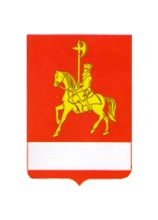 АДМИНИСТРАЦИЯ КАРАТУЗСКОГО РАЙОНАПОСТАНОВЛЕНИЕ23.06.2017                                   с. Каратузское        	    	              №    609-пОб утверждении положения о  присуждении и выплате стипендии главы муниципального образования «Каратузский район» Красноярского края 	На основании Федерального закона Российской Федерации от 06.10.2003 N 131-ФЗ «Об общих принципах организации местного самоуправления в РФ», Федерального закона от 29.12.2012 N 273-ФЗ «Об образовании в Российской Федерации», руководствуясь Уставом муниципального образования «Каратузский район», в рамках реализации подпрограммы "Одаренные дети" муниципальной программы  «Развитие системы образования Каратузского района» и в целях создания условий для выявления, поддержки развития одаренных детей в Каратузском районе,  ПОСТАНОВЛЯЮ:1. Утвердить положение о присуждении и выплате стипендии главы муниципального образования «Каратузский район» Красноярского края (приложение 1).2. Утвердить состав комиссии по назначению стипендии (приложение № 2).3. Контроль за исполнением данного постановления оставляю за собой. 4. Постановление вступает в силу в день, следующий за днем его официального опубликования в периодическом печатном издании «Вести муниципального образования «Каратузский район».И.о. главы района                                                                               Е.И. ТетюхинПриложение № 1к постановлению администрации Каратузского района  от  23.06.2017  № 609-п Положениео присуждении и выплате стипендии главы муниципального образования «Каратузский район» Красноярского края1. Общие положения1.1. Настоящее Положение регламентирует статус и порядок присуждения стипендии главы муниципального образования «Каратузский район» Красноярского края.1.1.1. Стипендия главы муниципального образования «Каратузский район» Красноярского края (далее - Стипендия) утверждается с целью осуществления общественной поддержки развития одаренности детей на территории муниципального образования, обучающимся по очной форме обучения (далее - обучающиеся) за счет средств местного  бюджета в государственных профессиональных образовательных организациях и образовательных организациях, осуществляющих образовательную деятельность по образовательным программам среднего профессионального образования.1.1.2. Студентам, обучающимся в рамках целевой контрактной подготовки, выплачивается Стипендия в размере  2000,00 рублей ежемесячно.1.1.3. Решение о выдвижении кандидатов на получение Стипендии принимает учреждение, направившее студента для обучения в рамках целевой контрактной подготовки. 
2. Порядок назначения и выплаты Стипендии главы муниципального образования «Каратузский район»2.1.Стипендия назначается: 2.1.1.обучающимся по очной форме в рамках целевой контрактной подготовки за счет средств местного бюджета по образовательным программам среднего профессионального образования - программам подготовки специалистов среднего звена - в зависимости от успехов в учебе при отсутствии у обучающихся по итогам промежуточной аттестации оценки "удовлетворительно" и отсутствии академической задолженности на основании предоставленных документов (справка), не реже двух раз в год.2.1.2. Стипендии назначаются при заключении договора (приложение № 2) по возврату на постоянное место работы на предприятия, в организации и учреждения района на срок не менее 5 лет.2.2. Выплата стипендии приостанавливается:2.2.1.при наличии задолженности по результатам 
экзаменационной сессии и возобновляется после ее ликвидации с момента 
приостановления выплаты указанной Стипендии;2.2.2. В период нахождения обучающегося в академическом отпуске, а также отпуске по беременности и родам, отпуске по уходу за ребенком до достижения им возраста трех лет выплата Стипендии приостанавливается.2.3. Выплата Стипендии прекращается в случае:
         2.3.1.отчисления обучающегося из учреждений.2.4.Выплата стипендий производится до 20 числа каждого месяца, путем перечисления средств на лицевые счета обучающихся, открытые в банках.2.5. Стипендия выплачивается в полном объеме обучающимся в период временной нетрудоспособности, подтвержденной документом установленного образца.
          2.6. Обучающимся, которым продлен срок сдачи промежуточной аттестации по уважительной причине (не более одного месяца), ранее получавшим Стипендию, выплата Стипендии сохраняется до окончания срока продления промежуточной аттестации.
          2.7. Учреждение, направившее студентов для обучения в рамках целевой контрактной подготовки, направляет в комиссию в срок до 31 августа текущего года следующие документы:- ходатайство;- выписку из протокола коллегиального органа учреждения, кандидат от которого выдвинут на присуждение Стипендии;- представление  на кандидата на назначение Стипендии (приложение № 1).2.8. Назначение стипендии производится распоряжением  главы района на основании решения комиссии по назначению Стипендии. 2.9. Состав комиссии формируется из представителей администрации Каратузского района.2.10.Комиссия принимает решение  на основании  изученных  материалов. 2.11.Кандидат представляет в учреждение, направившее его  для обучения в рамках целевой контрактной подготовки следующие документы:- договор о целевой контрактной подготовке специалистов (приложение № 2);- личное заявление;- анкету кандидата (прилагается);- характеристику, - отзывы  общественных  организаций,  педагогов,  наставников  и  других заинтересованных лиц о достижениях кандидата;- копии грамот, дипломов, свидетельств и  других  документов,  удостоверяющих  достижения  кандидата, заверенные направляющей стороной.2.12. Возврат Стипендии осуществляется в случае: - нарушения условий договора о целевой подготовке;  - увольнения обучающегося, заключившего  трудовой договор  после окончания учебного заведения, по собственному желанию или за виновные действия до истечения пяти лет работы. Приложение № 1 к положению Представление на кандидата на назначение Стипендии главы  муниципального образования «Каратузский район»    1. Фамилия, имя, отчество кандидата _____________________________________________________________________________________________________________.    2. Дата рождения _____________________________________________________.    3. Домашний адрес ____________________________________________________.    4. Контактный телефон ________________________________________________.    5. Паспортные данные _________________________________________________.    6. ИНН _______________________________________________________________.    7. Место обучения _____________________________________________________                                               (факультет (отделение), специальность, курс группа)__________________________________________________________________________.    8. Краткая   характеристика  кандидата,  сведения  об  учебе,  научной,творческой, общественной и спортивной деятельности ___________________________________________________________________________________________________________________________________________________________________________________________________________________________________________________________________________________________________________________________________.    9. Фамилия, имя, отчество, контактный телефон  сотрудника учреждения, рекомендующего на получение стипендии _____________________________________________________________________________________________________________________________________________________________________________________________________________________________________________________________________._____________________ 			         ____________________               подпись	расшифровка подписиПриложение № 2 к положению ДОГОВОР № ___О ЦЕЛЕВОЙ ПОДГОТОВКЕс. Каратузское                                                              «__» _________ 20__ годаАдминистрация муниципального образования «Каратузский район», именуемая в дальнейшем «Исполнитель», в лице главы района Тюнина Константина Алексеевича, действующего на основании Устава, с одной стороны, ____________________________________________ _________________________________________________________________________________, именуемое в дальнейшем «Заказчик», в лице ____________________________________________________________________________________, действующего на основании ______________ , с другой стороны, и гражданин _______________________________________________ (Ф.И.О. полностью, дата рождения) паспорт: серия ____ № _________ Выдан ______________________________________________, именуемый в дальнейшем «Студент», с третьей стороны, именуемые в дальнейшем «Стороны», заключили настоящий договор о нижеследующем: 1. Предмет договора1.1. Исполнитель в рамках бюджетного финансирования предоставляет Стипендию обучающимся по целевому направлению по очной (заочной) форме обучения по специальности _________________________________                                                                                         (код, полное наименование специальности) 2. Обязанности Сторон2.1. Исполнитель обязан: 2.1.8. Выплачивать Студенту стипендию в порядке и размерах, определенных Положением о присуждении и выплате стипендии главы муниципального образования «Каратузский район» Красноярского края. 2.2. Студент обязан: 2.2.1. Овладеть знаниями, умениями, навыками, предусмотренными Государственным образовательным стандартом высшего профессионального образования по указанной специальности. 2.2.3. Прибыть в течение месяца после окончания учебного заведения на ______________________________________________ для выполнения должностных обязанностей. 2.2.4. Заключить с Заказчиком трудовой договор с условием отработать не менее пяти лет в ___________________________________________________ 2.2.5. Возместить Исполнителю расходы на целевую подготовку, затраченные Исполнителем в период обучения согласно пункту 2.3. настоящего договора, в случаях: отчисления из учебного заведения; неявки по окончании учебного заведения структурное подразделение Исполнителя или отказа заключить с ним трудовой договор согласно пункту 2.2.4. настоящего договора; расторжения трудового договора до истечения срока, установленного п. 2.2.4. настоящего договора; расторжения настоящего договора по инициативе Студента; расторжения настоящего договора по инициативе Заказчика в случае неудовлетворительного освоения Студентом образовательных программ. 2.2.6. Уведомить Заказчика и Исполнителя о призыве на военную службу и представить документальное подтверждение. 2.3. Заказчик обязан: 2.3.1. Принять Студента по окончании учебного заведения на работу по специальности, на должность, соответствующую уровню его образования, заключив с ним трудовой договор с условием отработать в  учреждении (структурном подразделении) Заказчика не менее пяти лет. 3. Конфиденциальность3.1.Стороны обязаны сохранять конфиденциальную информацию, полученную в ходе исполнения настоящего договора. 4. Ответственность Сторон.4.1. Стороны несут ответственность за неисполнение или ненадлежащее исполнение по настоящему договору взятых на себя обязательств в соответствии с законодательством Российской Федерации и настоящим договором. 5. Порядок внесения изменений, дополнений в договори его расторжения.5.1. В настоящий договор могут быть внесены изменения и дополнения, которые оформляются Сторонами дополнительными соглашениями к настоящему договору.5.2. Настоящий договор может быть расторгнут по основаниям, предусмотренным законодательством Российской Федерации и настоящим договором. 5.3. Настоящий договор может быть расторгнут: 5.3.1. по инициативе Исполнителя: за нарушение Студентом Устава; при отчислении Студента из учебного заведения, за исключением случаев, предусмотренных п. 7.2. настоящего договора. 5.3.2.По инициативе Заказчика: при ликвидации учреждения (структурного подразделения) Заказчика. 5.3.3. По инициативе Студента: при отчислении Студента из учебного заведения, за исключением случаев, предусмотренных п. 7.2. настоящего договора. 5.3.4. При невыполнении условий настоящего договора любой из сторон. 5.4. Изменения или дополнения к настоящему договору действительны лишь в том случае, если они совершены в письменном виде и подписаны всеми Сторонами. 6. Разрешение споров6.1. Все споры, возникающие при исполнении настоящего договора, решаются Сторонами путем переговоров, в том числе путем переписки. 6.2. Если Стороны не придут к соглашению путем переговоров, все споры рассматриваются в претензионном порядке. Срок рассмотрения претензии – три недели с даты получения претензии. 6.3. Если споры не урегулированы с помощью переговоров и в претензионном порядке, то они передаются заинтересованной Стороной в соответствующий суд в установленном законом порядке. 7. Срок действия договора7.1. Настоящий договор вступает в силу с момента его подписания Сторонами и действует до полного исполнения Сторонами своих обязательств по настоящему договору. 7.2. В случае призыва Студента на военную службу в период обучения срок действия настоящего договора приостанавливается на период прохождения Студентом военной службы, но не более чем на один год. При отсутствии уведомления, предусмотренного п. 2.2.6 настоящего Договора Стороны Договора вправе не принимать во внимание наступление указанного обстоятельства и расторгнуть Договор. 8. Прочие условия8.1. Настоящий договор составлен в трех экземплярах, имеющих одинаковую юридическую силу, по одному экземпляру для каждой из Сторон. 8.2. В случае изменения у какой-либо из Сторон юридического статуса, адреса и банковских реквизитов, эта Сторона обязана в течение пяти календарных дней со дня возникновения изменений известить об этом другие Стороны, а так же обеспечить надлежащее оформление передачи правопреемнику обязательств по настоящему договору.9. Юридические адреса и платежные реквизиты Сторон Приложение № 2 к постановлению администрации Каратузского района № 609-пот 23.06.2017Состав комиссии по назначению стипендииПредседатель комиссии:Тюнин Константин Алексеевич, глава района.Заместитель председателя:Савин Андрей Алексеевич, заместитель главы района по социальным вопросам. 	Члены комиссии:Тетюхин Евгений Иванович, заместитель  главы  района по  сельскому  хозяйству  и жизнеобеспечению района;Мигла Елена Сергеевна, заместитель главы района  по финансам, экономике – руководитель финансового управления;Кирпичникова Татьяна  Владимировна, и.о. руководителя Управления образования;Авласенко Анна Алексеевна, директор МБОУ ДО «Центр «Радуга»;Алексеева Лидия Семеновна, депутат Каратузского районного Совета депутатов 5 созыва по одномандатному избирательному округу № 7.        «Исполнитель»_______________________________________________________________________________________юридический адрес: _______________________________________________________________________________________Фактический адрес: _______________________________________________________________________________________ИНН __________ КПП ________р/с _________________________банк _______________________________________  _____________               Подпись                        ФИО                 «Заказчик»_______________________________________________________________________________________юридический адрес: _______________________________________________________________________________________Фактический адрес: _______________________________________________________________________________________ИНН __________ КПП ________р/с _________________________банк _______________________________________  _____________               Подпись                        ФИОСтудент:_________________________________________________________           (Ф.И.О. полностью, дата рождения)Адрес постоянной регистрации __________________________________________________________ Паспорт _____________________ __________________________________________________________ телефон _____________________, E-mail________________________ В случае, если на момент заключения настоящего договора Студенту не исполнилось 18 лет, настоящий договор подписывается Студентом с письменного согласия его законного представителя – родителя, усыновителя или попечителя. _____________ _____________Подпись                 ФИО